Refer to the Handbook and application instructions for the Part 70 Manufacturing General Permit for form instructions.Facility information1)	Does the facility include insignificant activities that are required to be listed? Note that the insignificant activity rules at Minn. R. 7007.1300 have changed; some activities formerly considered insignificant no longer are, and those that remain insignificant may have been renumbered. Refer to the handbook. No. Done with this form Yes. List them in the following table.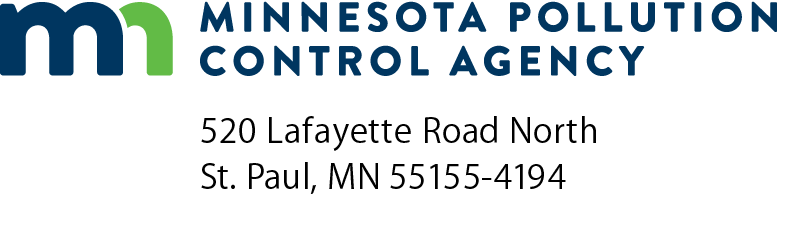 MGIA-01Part 70 Manufacturing General Permit
 insignificant activities required to be listedAir Quality Permit ProgramDoc Type: Permit Applicationa)	AQ Facility ID number:a)	AQ Facility ID number:b)	Agency Interest ID number:c)	Facility name:Rule citationDescription of activities at the facility7007.1300, subp. 3(A)7007.1300, subp. 3(B)(1)7007.1300, subp. 3(B)(2)7007.1300, subp. 3(C)(1)7007.1300, subp. 3(C)(2)7007.1300, subp. 3(D)7007.1300, subp. 3(E)7007.1300, subp. 3(F)7007.1300, subp. 3(G)7007.1300, subp. 47008.41007008.4110